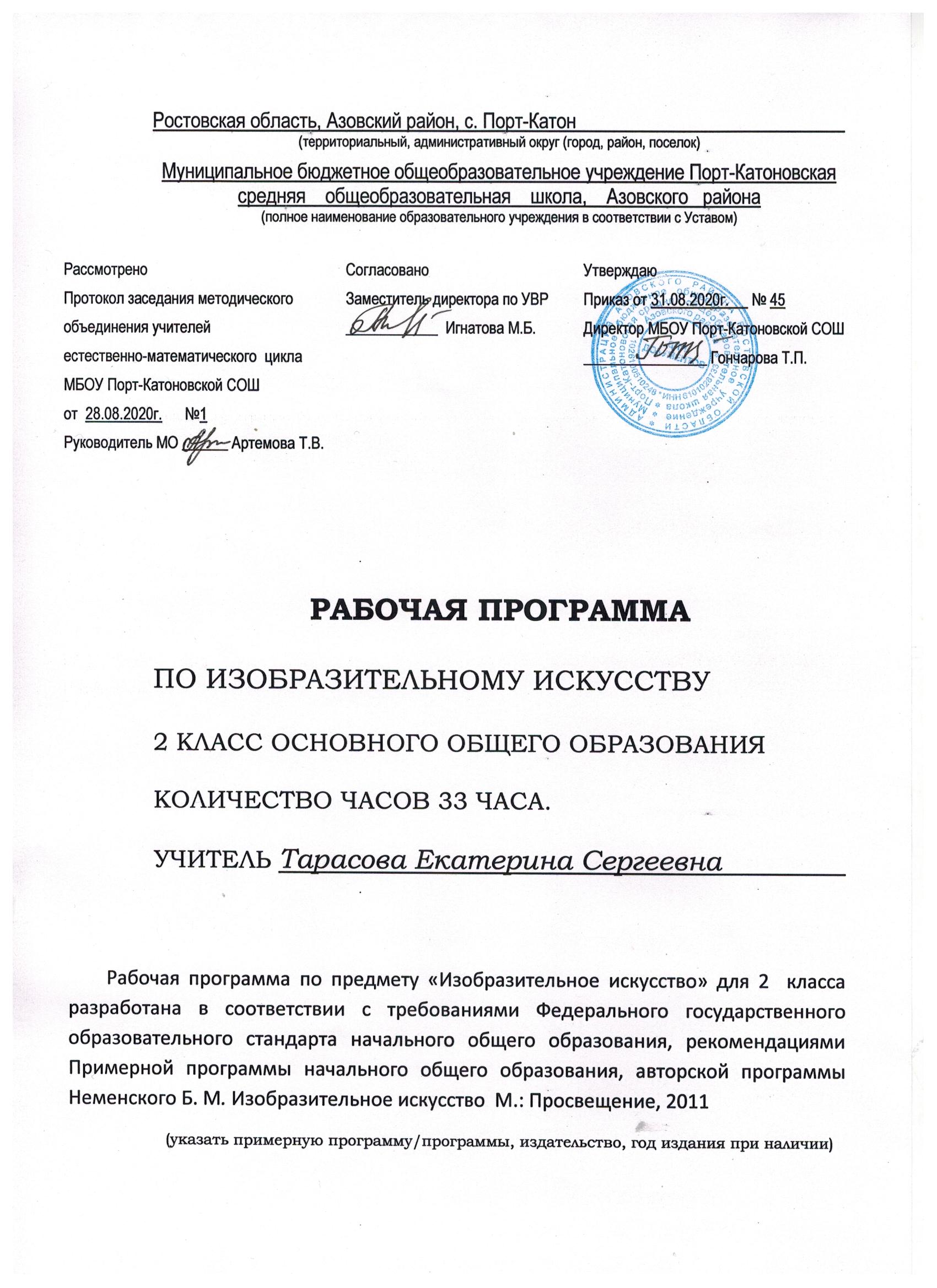 Рабочая программа по изобразительному искусству для 2 класс на 2020-2021 учебный годПОЯСНИТЕЛЬНАЯ ЗАПИСКАРабочая программа по предмету «Изобразительное искусство», предметная область «Искусство» составлена в соответствии с требованиями Федерального государственного образовательного стандарта  начального общего образования (приказ Минобрнауки РФ № 373 от 6 октября 2009 г), концепцией духовно - нравственного развития и воспитания личности гражданина России (Данилюк А.Я., Кондаков А.М., Тишков В.А. Концепция духовно-нравственного развития и воспитания личности гражданина России. — М., «Просвещение», 2010), требований к результатам освоения ООП НОО, программы формирования УУД, основной образовательной программы учреждения, на основе Примерной программы по отдельным учебным предметам (2011) и авторской программы «Изобразительное искусство» (Предметная линия учебников под редакцией  Б.М. Неменского 1 – 4 классы М., Просвещение 2012).Основной общеобразовательной программы начального общего образования МБОУ Порт-Катоновской СОШ на 2020-2021 учебный год Федеральный компонент государственного стандарта начального общего образования направлен на реализацию системно-деятельностного подхода и призван обеспечить выполнение следующих основных целей: развитие личности школьника, его творческих способностей, интереса к учению, формирование желания и умения учиться;воспитание нравственных и эстетических чувств, эмоционально-ценностного позитивного отношения к себе и окружающему миру;охрана и укрепление физического и психического здоровья детей;сохранение и поддержка индивидуальности ребенка. сформированность первоначальных представлений о роли изобразительного искусства в жизни человека, его роли в духовно-нравственном развитии человека;сформированность основ художественной культуры, в том числе на материале художественной культуры родного края, эстетического отношения к миру; понимание красоты как ценности; потребности в художественном творчестве и в общении с искусством;овладение практическими умениями и навыками в восприятии, анализе и оценке произведений искусства; овладение элементарными практическими умениями и навыками в различных видах художественной деятельности (рисунке, живописи, скульптуре, художественном конструировании), а также в специфических формах художественной деятельности, базирующихся на ИКТ (цифровая фотография, видеозапись, элементы мультипликации и пр.).Цели курса:воспитание эстетических чувств, интереса к изобразительному искусству; обогащение нравственного опыта, представлений о добре и зле; воспитание нравственных чувств, уважения к культуре народов многонациональной России и других стран; готовность и способность выражать и отстаивать свою общественную позицию в искусстве и через искусство;развитие воображения, желания и умения подходить к любой своей деятельности творчески, способности  к восприятию искусства и окружающего мира, умений и навыков сотрудничества в художественной деятельности;освоение первоначальных знаний о пластических искусствах: изобразительных, декоративно-прикладных, архитектуре и дизайне – их роли в жизни человека и общества;овладение элементарной художественной грамотой; формирование художественного кругозора и приобретение опыта работы в различных видах художественно – творческой деятельности, разными художественными материалами; совершенствование эстетического вкуса.Перечисленные цели реализуются в конкретных задачах обучения:совершенствование эмоционально – образного восприятия произведений искусства и окружающего мира;развитие способности видеть проявление художественной культуры в реальной жизни (музеи, архитектура, дизайн, скульптура и др.);формирование навыков работы с различными художественными материалами.Предметные результаты по программе «Изобразительное искусство» представлены блоками «Восприятие искусства и виды художественной деятельности», «Азбука искусства. Как говорит искусство»,  «Значимые темы искусства».  Все блоки об одном и том же, но раскрывают разные стороны искусства: типологическую, языковую, ценностно-ориентационную и деятельностную. Они (вместе) в разной мере присутствуют практически на каждом уроке и в комплексе направлены  на решение задач начального художественного образования и воспитания.Систематизирующим методом является выделение трёх основных видов художественной деятельности для визуальных пространственных искусств:- изобразительная художественная деятельность;- декоративная художественная деятельность;- конструктивная художественная деятельность.Три способа художественного освоения действительности выступают для детей в качестве хорошо им понятных, интересных и доступных видов деятельности: изображение, украшение, постройка, которые представлены в игровой форме как Братья-Мастера Изображения, Украшения и Постройки.  При выделении видов художественной деятельности очень важной является задача показать разницу их социальной функции: изображение – это художественное познание мира, выражение своего к нему отношения, эстетического переживания; конструктивная деятельность – это создание предметно-пространственной среды; декоративная деятельность – это способ организации общения людей, имеющий коммуникативные функции в жизни общества.Освоение системы знаний, умений и навыков, приобретение опыта осуществляется в следующих основных видах учебной деятельности - практической художественно – творческой деятельности ученика (ребенок выступает в роли художника) и восприятии красоты окружающего мира, произведений искусства (ребенок выступает в роли зрителя, осваивая опыт художественной культуры). Учащиеся осваивают различные художест-венные материалы (гуашь, акварель, карандаши, восковые мелки, уголь, пастель, пластилин, глина, различные виды бумаги, ткани, природные материалы), инструменты (кисти, ножницы, стеки и т.д.), а также художественные техники (аппликация, коллаж, граттаж, монотипия, лепка, бумажная пластика и др.).Одна из задач – постоянная смена художественных материалов, овладение их выразительными возможностями. Многообразие видов деятельности стимулирует интерес ученика к предмету, изучению искусства и является необходимым условием формирования личности каждого. Восприятие произведений искусства предполагает развитие специальных навыков, развитие чувств, а также овладение образным языком искусства. Особым видом деятельности учащихся является выполнение творческих проектов и компьютерных презентаций. Для этого необходима работа со словарями, использование собственных фотографий, поиск разнообразной художественной информации  в Интернете.Развитие художественно – образного мышления учащихся строится на единстве двух его основ: развитие наблюдательности, т.е. умения вглядываться в явления жизни и развитие фантазии, т.е. способности на основе развитой наблюдательности строить художественный	 образ, выражая свое отношение к реальности.Тематическая цельность и последовательность развития курса помогают обеспечить прозрачные эмоциональные контакты с искусством на каждом этапе обучения. Принцип опоры на личный опыт ребенка и расширения, обогащении его освоением культуры выражен в самой структуре программы.Тема 1 класса – «Ты изображаешь, украшаешь и строишь». Дети знакомятся с присутствием разных видов художественной деятельности в повседневной жизни, с работой художника, учатся с разных художнических позиций наблюдать реальность, а также, открывая первичные основания изобразительного языка, - рисовать, украшать и конструировать, осваивая выразительные свойства различных художественных материалов. Тема 2 класса – «Искусство и ты». Художественное развитие ребенка сосредотачивается на способах выражения в искусстве чувств человека, на художественных средствах эмоциональной оценки: доброе - злое, взаимоотношении реальности и фантазии в творчестве художника.Тема 3 класса – «Искусство вокруг нас». Показано присутствие пространственно-визуальных искусств окружающей нас действительности. Учащийся узнает, какую роль играют искусства и каким образом они воздействуют на нас дома, на улице, в театре и цирке, на празднике - везде, где люди живут, трудятся и созидают окружающий мир.Тема 4 класса – «Каждый народ - художник». Дети узнают, почему у разных народов по-разному строятся традиционные жилища, почему такие разные представления о женской и мужско красоте, так отличаются праздники. Но знакомясь с разнообразием народных культур, дети учатся видеть, как много их объединяет. Искусство способствует взаимопониманию людей, учит сопереживать и ценить друг друга, а непохожая, иная, красота помогают глубже понять свою родную культуру и ее традиции.  Глубокому переживанию и осознанию каждой предложенной темы способствует соответствующая музыка и литература, помогающие детям воспринимать и создавать заданный образ.Программа предусматривает чередование уроков индивидуального практического творчества учащихся и коллективной творческой деятельности. Коллективные формы могут быть разными: индивидуально-коллективными, групповыми.Художественная деятельность школьников это: изображения на плоскости и в объеме (с натуры, по памяти, по представлению); декоративная и конструктивная работа, восприятие явлений действительности и произведений искусства; обсуждение работ товарищей, результатов коллективного творчества и индивидуальной работы на уроках; изучение художественного наследия, подбор иллюстративного материала к изучаемым темам, прослушивание музыкальных и литературных произведений (народных, классических, современных).Учащиеся овладевают такими средствами художественной выразительности, как форма, пропорции, пространство, светотональность, цвет, линия, объем, фактура материала, ритм, композиция и др. На протяжении всего курса обучения школьники знакомятся с выдающимися произведениями архитектуры, скульптуры, живописи, графики, декоративно-прикладного искусства разных стран и эпох, познают культуру своего народа.Обсуждение детских работ с точки зрения из содержания, выразительности, оригинальности активизирует внимание детей, формирует опыт творческого общения. Периодическая организация выставок дает детям возможность заново увидеть и оценить свои работы, ощутить радость успеха. Выполненные на уроках работы учащихся могут быть использованы как подарки для родных и друзей, могут применяться в оформлении школы. ПЛАНИРУЕМЫЕ РЕЗУЛЬТАТЫ ОСВОЕНИЯ УЧЕБНОГО ПРЕДМЕТА В РАМКАХ ФГОС НАЧАЛЬНОГО ОБЩЕГО ОБРАЗОВАНИЯВ результате изучения изобразительного искусства средствами предметной линии учебников под редакцией Б.М. Неменского,  на ступени начального общего образования у обучающихся будут сформированы основы художественной культуры: представление о специфике изобразительного искусства, потребность в художественном творчестве и в общении с искусством, первоначальные понятия о выразительных возможностях языкаискусства. К концу обучения в 2 классе обучающиеся достигнут следующих результатов (выделено жирным шрифтом), получат возможность научиться (выделено жирным курсивом):                                                                             СОДЕРЖАНИЕ УЧЕБНОГО ПРЕДМЕТА Чем и как работают художники – (7часов)1. Три основные краски – красная, синяя, желтая.Что такое живопись? Живописные материалы (гуашь). Практическое овладение основами цветоведения. Основные и составные цвета, цветовой круг. Работа по заданному началу (в рабочей тетради) или по желанию ученика по заданию учебника.2. Белая и черная краски. Красота и разнообразие природы, выраженные средствами живописи. Цвет – основа языка живописи. Роль белой и черной красок в эмоциональном звучании и выразительности образа. Практическое овладение основами цветоведения. Разница в изображении природы в различную погоду. Работа по заданному началу (в рабочей тетради) или по желанию ученика по заданию учебника.3. Пастель и цветные мелки, акварель, их выразительные возможности.Мягкость, бархатистость пастели, яркость восковых и масляных мелков, прозрачность акварели. Выразительные возможности этих материалов, особенности работы ими. Передача эмоционального состояния природы. Элементарные приёмы композиции на плоскости.Первичные знания перспективы (ближе - дальше, загораживание).Изображение пейзажа.4. Выразительные возможности аппликации.Особенности создания аппликации (материал можно резать или обрывать). Ритм, виды ритма (спокойный, порывистый, беспокойный). Ритм пятен, цвета. Роль ритма в эмоциональном звучании композиции. Композиционный центр, главное и второстепенное в композиции. Симметрия и асимметрия.5. Выразительные возможности графических материалов.Что такое графика? Разнообразие графических материалов. Образный язык графики. Многообразие линий (тонкие, толстые, прямые, волнистые, плавные, острые, закруглённые спиралью, летящие) и их знаковый характер. Линия, штрих, пятно и художественный образ.6. Выразительность материалов для работы в объеме.Что такое скульптура? Образный язык скульптуры. Материалы скульптуры и их роль в создании выразительного образа (глина, дерево, камень и др.). Объём – основа языка скульптуры. Изображение животных.7. Выразительные возможности бумаги.Что такое архитектура? Чем занимается архитектор? Особенности архитектурных форм. Что такое макет? Объём, способы передачи объёма. Материалы, с помощью которых архитектор создает макет (бумага, картон).8. Для художника любой материал может стать выразительным (обобщение темы).Понимание красоты различных художественных материалов (гуашь, акварель, пастель , мелки, тушь, пластилин, бумага). Сходство и различие материалов. Повторение и закрепление полученных на предыдущих уроках знаний о художественных материалах и их выразительных возможностях.Реальность и фантазия – (7 часов)1. Изображение и реальность.Мастер изображения учит видеть мир вокруг. Человек, мир природы в реальной жизни: образы человека, природы в искусстве. Красота своеобразие, особенности различных животных. Формирование приёмов работы с графическими и живописными материалами (тушь, гуашь)2. Изображение и фантазия.Образнаясущность искусства: художественный образ, его условность, передача общего через единичное.Мастер изображения учит фантазировать. Роль фантазии в жизни людей. Сказочные существа в народной культуре, фантастические образы. Соединение элементов разных животных, растений при создании фантастического образа. Творческие умения и навыки работы гуашью.3. Украшение и реальность.Мастер Украшения учится у природы. Природа умеет себя украшать. Разнообразие форм в природе как основа декоративных форм в прикладном искусстве (цветы, раскраска бабочек, переплетение ветвей деревьев, морозные узоры на стекле и т.д.).развитие наблюдательности4. Украшение и фантазия.Мастер Украшения учится у природы, изучает её. Преобразование природных форм для создания различных узоров, орнаментов, украшающих предметы быта. Ознакомление с произведениями народных художественных промыслов в России (с учетом местных условий), например кукарские или вологодские кружева. Понятие «орнамент», повторение модуля, ритмическое чередование элемента. Создание тканей, кружев, украшений для человека. 5. Постройка и реальность.Мастер Постройки учится у природы. Красота и смысл природных конструкций, разнообразие форм подводного мира, их неповторимые особенности. Освоение новых приемов конструирования из бумаги.6. Постройка и фантазия.Мастер Постройки учится у природы. Изучая природу, Мастер преобразует её своей фантазией, дополняет ее формы, создает конструкции, необходимые для жизни человека. 7. Братья-Мастера Изображения, украшения и Постройки всегда работают вместе (обобщение темы). Взаимодействие трех видов деятельности – изображения, украшения, постройки. Обобщение материала всей темы.О чём говорит искусство  - (9 часов)1. Изображение природы в различных состояниях.Жанрпейзажа.Разное состояние природы несет в себе разное настроение: грозное и тревожное, спокойное и радостное, грустное и нежное. Художник, изображая природу, выражает её состояние, настроение. Изображение, созданное художником, обращено к чувствам зрителей. Композиция пейзажа в живописи (понятия: перспектива, линия горизонта, ближе – больше, дальше – меньше). Цветные серые краски. 2. Художник изображает настроение. В художественном образе воплощены реальность и воображение, идеи и чувства. Зритель воспринимает произведение искусства, соотнося изображенное с собственным опытом, чувствами, отношением. Знакомство с художественными произведениями, изображающими природу и человека в контрастных эмоциональных состояниях. Передача с помощью цвета эмоциональных состояний: добра и зла, тревоги и нежности, грусти и радости. 3. Изображение характера животных. Выражение в изображении характера и пластики животного, его состояния, настроения (при помощи пятна, линии, штриха). Знакомство с анималистическими изображениями, созданными художниками в графике, живописи, скульптуре (В. Ватагин). Образы животных: разъяренных и ласковых (например: кошка, собака)4. Изображение характера человека. Женский образ. Человек  и человеческие взаимоотношения. Изображая человека, художник выражает свое отношение к нему, свое понимание этого человека. Женские качества характера: верность, нежность, достоинство, доброта и т.д.. Внешнее и внутреннее содержание человека, выражение его средствами искусства Портрет. Композиция и порядок изображения (от пятна) портрета в живописи, пропорции лица человека. Разнообразие изобразительных материалов. Изображение женского портрета персонажей русских народных сказок (например, Василиса Премудрая, Алёнушка, Ведьма, Баба Яга).5. Изображение характера человека. Мужской образ. Человек. Изображая человека, художник выражает свое отношение к нему, свое понимание этого человека. Эмоциональная и нравственная оценка образа в его изображении. Мужские качества характера: отважность, смелость, решительность, честность, доброта и т.д. Цветовые сочетания, передающие отношение художника к персонажу. Разнообразие изобразительных материалов. Изображение мужского портрета персонажей сказок (например, злой волшебник, добрый волшебник). Характерные черты внешнего облика, одежды, украшений, отражающих отношение народа к человеку.6. Образ человека в скульптуре. Возможности создания разнохарактерных героев в объёме.Скульптурные произведения, созданные мастерами прошлого и настоящего. Изображения, созданные в объёме, выражают отношение скульптора к миру, его чувства и переживания. Создание в объёме сказочных образов с ярко выраженным характером (Царевна-Лебедь, Баба –Яга, Мальчиш-Кибальчиш, Мальчиш-Плохиш) Способы передачи объёма, материалы пластилин, глина, стеки, дощечки) 7. Человек и его украшения. Украшая себя, человек рассказывает о себе: кто он такой (например, смелый воин-защитник или агрессор. Украшения имеют свой характер, свой образ. Древние образы и знаковый характер древних изображений. Стилизация природных форм. Роль силуэта в орнаменте. Украшения для женщин подчеркивают их красоту, нежность, для мужчин – силу, мужество.8. О чем говорят украшения? Черезукрашениемы не только рассказываем о том, кто мы, но и выражаем свои цели, намерения: например, для праздника мы украшаем себя, в будний день одеваемся по-другому. Изображение в аппликации  или живописи сказочных образов народной культуры (солнце, птица Сирин, Дерево жизни и др.), использование стилизации форм для создания орнамента.9. Образ здания. Здания выражают характер тех, кто в них живет. Персонажи сказокимеют очень разные дома. Образы зданий в окружающей жизни. 10.В изображении, украшении, постройке человек выражает свои чувства, мысли, настроение, свое отношение к миру (обобщение темы).Выставка творческих работ, выполненных в разных материалах и техниках. Обсуждение работ выставки.Как говорит искусство  - (8 часов)1. Цвет как средство выражения. Теплые и холодные цвета. Борьба теплого и холодного.Цвет – основа языка живописи. Эмоциональное восприятие цвета человеком. Деление цветов на теплые и холодные. Изучение свойств цвета в процессе создания композиций. Умение видеть цвет. Борьба различных цветов, смешение красок на бумаге. 2. Цвет как средство выражения: тихие (глухие) и звонкие цвета.Смешение различных цветов с черной, серой, белой красками - получение мрачных, тяжелых и нежных, легких оттенков цвета. Передача состояния, настроения в природе с помощью тихих (глухих) и звонких цветов. Наблюдение цвета в природе, на картинах художников.3. Линия как средство выражения: ритм линий.Роль ритма в эмоциональном звучании композиции в живописи и в рисунке (ритмы: спокойный, замедленный, порывистый, беспокойный ит.д.) Ритмическая организация листа с помощью линий. Линии как средство образной характеристики изображаемого. Разное эмоциональное звучание линий. 4. Линия как средство выражения: характер линий.Выразительные возможности линий. Многообразие линий: толстые, тонкие, корявые, изящные, спокойные и порывистые. Приёмы работы графическими материалами. Умение видеть линии в окружающей действительности, рассматривание весенних веток (веселый трепет нежных веток берез и корявая мощь старых дубовых сучьев). Образы деревьев – старое, крючковатое, молодое, нежное, стройное, величавое, мощное, раскидистое.5. Ритм пятен как средство выражения.Ритм пятен передает движение. От изменения пятен на листе изменяется восприятие листа, его композиция. Изображение летящих птиц: общие и характерные черты (быстрый или медленный полет, птицы летят тяжело или легко)6. Пропорции выражают характер.Понимание пропорций как соотношения между собой частей одного целого.Пропорции - выразительное средство искусства, которое помогает художнику создавать образ, выражать характер изображаемого.7. Ритм линий и пятен, цвет, пропорции — средства выразительности.Ритм линий, пятен, цвет, пропорции составляют основы образного языка, на котором говорят Братья–Мастера – Мастер Изображения, Мастер Украшения, Мастер Постройки, создавая произведения в области живописи, графики, скульптуры, архитектуры.8. Обобщающий урок четверти.Беседа, в которой обобщается тема четверти,проводится обсуждение работ.9. Обобщающий урок года. Братья –Мастера – главные помощники художника, работающего в области изобразительного, декоративного и конструктивного искусств.ТЕМАТИЧЕСКОЕ ПЛАНИРОВАНИЕЛичностные результатыМетапредметные результатыПредметные результатыВ  ценностно-эстетической сфере:внутренняя позиция школьника на уровне положительного отношения к школе, ориентации на содержательные моменты школьной действительности и принятия образца «хорошего ученика»;эмоционально-ценностное отношение кокружающему миру(семье, Родине, природе, людям);толерантноепринятиеразнообразия культурных явлений, национальных ценностей и духовных традиций;основыгражданскойидентичностиличностив форме осознания «Я»как гражданина России, чувства сопричастности и гордости за свою Родину, народ и историю, осознание ответственности человека за общее благополучие, осознание своей этнической принадлежности;художественный вкус и способность к эстетической оценке произведений искусства;чувство прекрасного и эстетические чувства на основе знакомства с мировой и отечественной художественной культурой;способность к нравственной оценке своих и чужих поступков, явлений окружающей жизни;установка на здоровый образ жизни;эмпатия как понимание чувств других людей и сопереживание им.осознанных устойчивых эстетических предпочтений и ориентации на искусство как значимую сферу человеческой жизниВ познавательной сфере:способность к художественному познанию мира;умение применять полученные знания в собственной художественно-творческой деятельности;учебно-познавательный интерес к новому учебному материалу и способам решения новой частной задачи;В трудовой сфере:навыки использования различных художественных материаловдля работы в разных техниках (живопись, графика, скульптура, декоративно-прикладное искусство, художественное конструирование),стремление использовать художественные умения для создания красивых вещей или их украшения.Самоопределение:развитие активного интереса к жизни, наблюдательности и фантазии;ответственность за свои поступки.способность к самооценке на основе критерия успешности учебной деятельности;ориентация в нравственном содержании и смысле поступков как собственных, так и окружающих людей;морального сознания на конвенциональном уровне, способности к решению моральных дилемм на основе учета позиций партнеров в общении, ориентации на их мотивы и чувства, устойчивое следование в поведении моральным нормам и этическим требованиямСмыслообразование:развитие познавательных интересов, учебных мотивов, мотивов творческого самовыражения;развитие позитивной самооценки и самоуважения;формирование мотивов достижения и социального признания.Познавательные УУД:умения видеть и воспринимать проявления художественной культуры в окружающей жизни (техника, музеи, архитектура, дизайн, скульптура и т.д.)активное использование языка изобразительного искусства и различных художественных материалов для освоения содержания разных учебных предметов (литература, окружающий мир и т.д.)использоватьтакие виды чтения, как ознакомительное, изучающее, поисковое; осознавать цель чтения и выбирать в соответствии с ней нужный вид чтенияпоиск и выделение  необходимой информации из  нескольких источников в разных формах (учебная книга и тетрадь для самостоятельной работы; учебная книга и иллюстрации к тексту, применение методов информационного поиска, в том числе с помощью компьютерных средств); осуществлять анализ объектов с выделением существенных и несущественных признаков;осуществлять синтез как составление целого из частей;самостоятельно достраивая и восполняя недостающие компоненты;проводить сравнение по заданным критериям;моделирование явлений и объектов природного и социокультурного мира в продуктивной деятельности;строить рассуждения в форме связи простых суждений об объекте, его строении, свойствах и связях;обобщать;использовать знаково-символические средства, в том числе модели и схемы для решения художественныхзадач;ориентироваться на разнообразие способов решения художественных задач;осуществлять подведение под понятие на основе распознавания объектов, выделения существенных признаков и их синтеза;ориентироваться в соответствующих возрасту словарях и справочниках;составлять список используемой литературы и других информационных источников;осуществлять выбор наиболее эффективных способов решения задач в зависимости от конкретных условий;осуществлять расширенный поиск информации с использованием рёсурсов библиотек и Интернета;самостоятельно учитывать выделенные учителем ориентиры действия в новом учебном материале;Коммуникативные УУД:обогащение ключевых компетенций (коммуникативных, деятельностных и т.д.) художественно-эстетическим содержаниема) в рамках коммуникации как сотрудничества: желание общаться с искусством, участвовать в обсуждении содержания и выразительных средств произведений искусства;проявлять активность во взаимодействиидля решения коммуникативных и познавательных задач;б) планирование учебного сотрудничества:определять цели, функции участников, способы взаимодействия;договариваться о распределении функций и ролей в совместной деятельности;в) в рамках коммуникации как взаимодействия:адекватно использовать речевые средства для решения различных коммуникативных задач, строить монологическое высказывание, владеть диалогической формой речи;допускать возможность существования у людей различных точек зрения, в том числе не совпадающих с его собственной,и ориентироваться на позицию партнера в общении и взаимодействии;учитывать разные мнения и интересы и обосновывать собственную позицию;задавать вопросы, необходимые для организации собственной деятельности и сотрудничества с партнером аргументировать свою позицию и координировать ее с позициями партнеров в сотрудничестве при выработке общего решения в совместной деятельностиг) управление коммуникацией:определять общую цель и пути её достижения;осуществлять взаимный контроль;оказывать в сотрудничестве взаимопомощьРегулятивные УУД:формированиемотивациии умений организовывать самостоятельнуюхудожественно-творческую ипредметно-продуктивную деятельность, выбирать средства для реализации художественного замысла;умение планировать работу до ее начала;планировать свое действие в соответствии с поставленной задачей и условиями ее реализации, в том числе во внутреннем плане;формирование способности оценивать результаты художественно-творческой деятельности, собственной и одноклассников;формулировать и удерживать учебную задачу; учитывать выделенные учителем ориентиры действия в новом учебном материале в сотрудничестве с учителем;а) контроль:различать способ и результат действия;осуществлять итоговый и пошаговый контроль по результату;б) коррекция:вносить необходимые дополнения и изменения в план и способ действия в случае расхождения эталона, реального действия и его результата;вносить необходимые коррективы в действие после его завершения на основе оценки и учета сделанных ошибок;в) саморегуляция:умение адекватно понимать оценку взрослого и сверстника;умение оценивать значимость и смысл учебной деятельности для себя самого, расход времени и сил, вклад личных усилий, понимание причин успеха/неуспеха;концентрация воли для преодоления интеллектуальных затруднений и физических препятствий;в сотрудничестве с учителем ставить новые учебные задачи;Восприятие искусства и виды художественной деятельности:Ученик научится:понимание значения искусства в жизни человека и общества; различать основные виды и жанры пластических искусств, характеризовать их специфику, различать основные виды, участвовать в художественно-творческой деятельности, используя различные художественные материалы и приемы работы с нимидля передачи собственного замысла;приобретение знаний об истоках русского крестьянского народного искусства, представлений об архитектурном образе исторических русских городов, о жилых и храмовых постройках;узнавать, воспринимать, описывать и эмоционально оценивать  богатство и разнообразие искусства и архитектуры европейских и азиатских народов;приводить примерыведущих музеев России ихудожественных музеев своего региона.Ученик получит возможность научиться:воспринимать произведения изобразительного  искусства, участвовать в обсуждении их содержания и выразительных средств, различать сюжет и содержание в знакомых произведениях;видеть проявления прекрасного в произведениях искусства (картины, архитектура, скульптура и т.д.), в природе, на улице, в быту;высказывать аргументированное суждение о художественных произведениях, изображающих природу и человека в различных эмоциональных состояниях.Азбука искусства. Как говорит искусство?Ученик научится:создавать простые композиции на заданную тему на плоскости и в пространстве;использовать выразительные средства изобразительного искусства: композицию, форму, ритм, линию, цвет, объём, фактуру; различные художественные материалыдля воплощения собственного художественно – творческого замысла;различать основные и составные, тёплые и холодные цвета; изменять их эмоциональную напряженность с помощью смешивания с белой и черной красками, использовать их для передачи художественного замысла в собственнойучебно–творческой деятельности;создавать средствами живописи, графики, скульптуры, декоративно-прикладного искусства образ человека: передавать на плоскости и в объёме пропорции лица, фигуры; передавать характерные черте внешнего облика, одежды, украшений человека;наблюдать, сравнивать, сопоставлять и анализировать пространственную форму предмета; изображать предметы различной формы; использовать простые формы для создания выразительных образов в живописи, скульптуре, графике, художественном конструировании;использовать декоративные элементы, геометрические, растительные узоры для украшения своих изделий и предметов быта; использовать ритм и стилизацию форм для создания орнамента; передавать в собственной художественно-творческой деятельности специфику стилистики произведений народных художественных промыслов в России (с учетом местных условий)Ученик получит возможность научиться:пользоваться средствами выразительности языка живописи, графики, скульптуры, декоративно-прикладного искусства, художественного конструирования в собственной художественно-творческой деятельности; передавать разнообразные эмоциональные состояния, используя различные оттенки цвета, при создании живописных композиций на заданные темы;моделироватьновые формы, различные ситуации путем трансформации известного, создавать новые образы природы, человека, фантастического существа и построек средствами изобразительного искусства и компьютерной графики; выполнять простые рисунки и орнаментальные композиции, используя язык компьютерной графики в программе Paint.;Значимые  темы искусстваУченик научится:осознавать значимые темы искусства и отражать их в собственной художественно-творческой деятельности;выбирать художественные материалы, средства художественной выразительности для создания образов природы, человека, явлений и передачи своего отношения к ним,решать художественные задачи с опорой на правилаперспективы, цветоведения, усвоенные способы действия.Ученик получит возможность научиться:видеть, чувствовать и изображать красоту и разнообразие природы, человека, зданий, предметов;понимать и передавать в художественной работе разницу представлений о красоте человека в разных культурах мира проявлять терпимость к другим вкусам и мнениям;изображать пейзажи, натюрморты, портреты, выражая своё отношение к ним;изображать многофигурные композиции на значимые жизненные темы и участвовать в коллективных работах на эти темы.№ п/пРазделы, темыКоличество часов1Как и чем работает художник?72Реальность и фантазия63О чем говорит искусство?94Как говорит искусство?                                     11Итого33 час